Załącznik nr 1 Szczegółowy opis przedmiotu zamówienia1. Do zadań Wykonawcy w zakresie usług opiekuńczych, w szczególności, należy:1) świadczenie pomocy w zaspakajaniu codziennych potrzeb życiowych w zakresie usług gospodarczych:pomoc w zakupie odzieży i obuwia oraz zapewnienie artykułów spożywczych i artykułów przemysłowych niezbędnych do egzystencji klienta,utrzymanie w czystości otoczenia klienta, w tym dokonywanie bieżących porządków w używanej przez klienta części mieszkania,pranie bielizny osobistej oraz lekkiej odzieży klienta, oddawanie pościeli do pralni,zabezpieczenie posiłków, w tym co najmniej raz dziennie posiłku gorącego,utrzymanie w czystości termosów, naczyń stołowych i kuchennych oraz innego sprzętu gospodarczego służącego klientowi,palenie w piecu, przynoszenie węgla, wody,utrzymanie w czystości sprzętu sanitarnego i urządzeń sanitarnych;2) opieka higieniczna:pomoc w czynnościach życia codziennego, w miarę potrzeby pomoc w ubieraniu, myciu i kąpaniu, jedzeniu (karmienie, o ile stan zdrowia wymaga takiej czynności),pomoc przy załatwianiu potrzeb fizjologicznych, w tym zmiana pieluch, pieluchomajtek i toaleta w łóżku,zmiana bielizny osobistej i pościelowej,przesłanie łóżka,zamawianie wizyt lekarskich, w razie konieczności wizyta u lekarza;3) zalecana przez lekarza pielęgnacja:zapobieganie powstawania odleżyn i odparzeń,przygotowywanie leków wg zaleceń lekarskich;4) zapewnienie kontaktów z otoczeniem:pomoc w podtrzymywaniu kontaktów sąsiedzkich,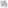 uczestnictwo w spacerach na świeżym powietrzu, w tym: pomoc w dotarciu do ośrodka i powrotu do domu, odwiedziny podopiecznego w szpitalu,terminowe załatwianie spraw urzędowych,korzystanie z usług różnych instytucji;5) rozliczenie środków finansowych klienta pozostających w dyspozycji osoby świadczącej usługi:prowadzenie ewidencji wydatków i rozliczenia się z klientami z wydanych pieniędzy,wnoszenie odpłatności (zgodnie z decyzją) od klienta, na rzecz którego świadczone są usługi opiekuńcze na konto bankowe MGOPS do 20- go dnia każdego miesiąca za dany miesiąc świadczenia usługi;6) wydatki związane z wypełnieniem zadań zawartych w ppkt 1 lit. a-g (np. zakup art. spożywczych, gorącego posiłku, środków czystości, art. higienicznych, zapłata za pralnię) ponoszone są ze środków finansowych klienta.Zamawiający informacyjnie podaje, w celu właściwego oszacowania przez Wykonawcę ceny jednostkowej za 1 godzinę usług opiekuńczych, iż w roku 2018 było realizowane 6600 godzin usług.Faktyczna ilość godzin świadczonych usług w danym miesiącu będzie uzależniona od wysokości posiadanych środków w roku budżetowym, od ofertowej ceny jednostkowej za 1 godz. świadczenia usług oraz od potrzeb wynikających ze zmiennej ilości osób kwalifikujących się do korzystania z usług.Zamówienie będzie realizowane po cenie jednostkowej za 1 godzinę świadczenia usług do wysokości środków finansowych zabezpieczonych na ten cel w budżecie Zamawiającego.Usługi opiekuńcze mogą być świadczone w dni robocze, w dni świąteczne i wolne od pracy w miejscu zamieszkania lub czasowego pobytu osoby, której przyznano pomoc w formie usług opiekuńczych.Zlecenie realizacji usług opiekuńczych na rzecz konkretnej osoby będzie przekazywane Wykonawcy
w postaci karty pracy opiekuna/nki oraz zakresu świadczonej usługi.W przypadku wstrzymania wykonywania usług (np. z powodu pobytu w szpitalu, wyjazdu do rodziny, umieszczenia w zakładzie pielęgnacyjnym, zgonu lub innej przyczyny) Wykonawca usługi jest zobowiązany do niezwłocznego zgłoszenia Zamawiającemu tego faktu, jednak nie później niż w ciągu 2 dni roboczych od momentu wstrzymania wykonywania usługi. W przypadku konieczności wznowienia usługi Wykonawca usług jest również zobowiązany do niezwłocznego zgłoszenia Zamawiającemu tego faktu, jednak nie później niż
w ciągu 2  dni roboczych od momentu wznowienia usługi.Do świadczenia usług opiekuńczych Wykonawca zobowiązany jest zatrudnić osoby sprawne fizycznie
i intelektualnie, dbające o osobistą czystość i higienę, zdolne do wykonywania prac fizycznych, posiadające umiejętność utrzymywania kontaktów interpersonalnych.Dopuszcza się maksymalnie jedną zmianę osoby świadczącej usługi w okresie obowiązywania decyzji przyznającej świadczenie na rzecz jednego klienta. W sytuacjach szczególnie uzasadnionych sytuacją klienta lub Wykonawcy możliwa jest częstsza zmiana osoby świadczącej usługi po wcześniejszym uzgodnieniu tej okoliczności z Zamawiającym. W przypadku zmiany osoby sprawującej usługi u danego klienta Wykonawca zobowiązany jest poinformować o tym Zamawiającego telefonicznie później niż w dniu powzięcia informacji. Osoba zastępująca musi spełniać wymagania dla osób świadczących usługi określone w ogłoszeniu. Brak niezwłocznej reakcji Zamawiającego co do wskazanej osoby uznaje się za akceptację w tym zakresie.Wykonawca ponosi odpowiedzialność za staranność w wyborze osób, przy pomocy których będzie świadczył usługi objęte niniejszym zamówieniem oraz prawidłowość wykonywanych przez nie czynności
i obowiązków w zakresie opisanym w niniejszym załączniku. Wykonawca zapewni świadczenie usług opiekuńczych przez osoby odpowiednio przeszkolone przez Wykonawcę w zakresie wykonywania usług objętych umową.Personel Wykonawcy zobowiązany jest posiadać dokument tożsamości ze zdjęciem oraz adresem w czasie realizacji usług. Zabrania się personelowi Wykonawcy wprowadzania do mieszkania klienta osób nieupoważnionych, picia alkoholu, palenia tytoniu, używania środków psychoaktywnych.Wykonawca zobowiązuje się do zachowania rzetelnej jakości świadczonych usług oraz ich terminowości, a także zapewni wyposażenie personelu w odpowiednie ubranie ochronne (np. fartuchy, rękawice gumowe, itp.) dostosowane do zakresu usług.Wykonawca zobowiązuje się do powiadamiania Zamawiającego o każdej zmianie sytuacji życiowej klienta, a także o pogorszeniu stanu zdrowia mających wpływ na realizację zadań wynikających z umowy.Wykonawca zobowiązuje się współpracować z pracownikami socjalnymi oraz innymi upoważnionymi pracownikami MGOPS. Przez współpracę rozumie się wymianę informacji dotyczącą osób i rodzin objętych pomocą Ośrodka i korzystających ze wsparcia w formie usług opiekuńczych.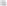 Wykonawca wskaże Zamawiającemu numery telefonów kontaktowych i numer faksu Wykonawcy, inne informacje oraz ustalenia niezbędne dla sprawnego i terminowego wykonania zamówienia.Wykonawca ponosi odpowiedzialność za wyrządzone szkody, w tym przez osoby, przy pomocy których Wykonawca realizuje zamówienie - osobom korzystającym z usług opiekuńczych. Wykonawca przyjmuje do wiadomości, iż odpowiedzialność ta obejmuje wszelkie wyrządzone szkody zarówno na osobie jak i w mieniu klientów korzystających z usług opiekuńczych.Zamawiający nie ponosi odpowiedzialności za szkody wyrządzone przez Wykonawcę w trakcie wykonywania zamówienia.Wykonawca odpowiada za całokształt świadczonych usług oraz za zachowanie zatrudnionego personelu.Wykonawca podczas świadczenia usług zobowiązuje się stosować wszystkie przepisy BHP i ppoż. obowiązujące przy tego rodzaju czynnościach.Zamawiający informuje Wykonawcę, iż opłata za usługi opiekuńcze jest wnoszona przez osobę uzyskującą pomoc w formie usługi opiekuńczej lub jej opiekuna, bezpośrednio przelewem na konto bankowe MGOPS,
w terminie do 20-tego każdego miesiąca za dany miesiąc świadczenia usługi.Wykonawca zobowiązany jest prowadzić karty pracy dla każdego pracownika (opiekuna/nki) - wg załącznika nr 1 do umowy , dokumentujące imię, nazwisko i adres osoby korzystającej z usług, imię i nazwisko opiekuna, czas i termin świadczonych usług z podpisem klienta lub członka rodziny potwierdzającym każdorazowo wykonanie usługi i przekazywać je Zamawiającemu za każdy miesiąc świadczonych usług w pierwszym dniu roboczym następującym po miesiącu, w którym wykonano usługę. Karty pracy w celu zapewnienia bieżącej kontroli przez Zamawiającego, muszą być wypełniane na bieżąco. Po każdej wizycie opiekuna, kartę pracy poświadcza świadczeniobiorca usługi/klient własnoręcznym podpisem lub członek rodziny. Brak danych w karcie pracy lub jej nierzetelne wypisywanie, skutkować może nie wypłaceniem przysługującej należności za usługę.Wykonawca zobowiązują się do zachowania w bezwzględnej tajemnicy wszelkich informacji i danych, jakie uzyska w trakcie umowy, którą będzie realizował, a w szczególności takich, które stanowią bądź mogą stanowić tajemnicę służbową Zamawiającego. Wykonawca zobowiązuje się do przestrzegania tajemnicy służbowej, tak jak dla pracownika socjalnego, zgodnie z ustawą z dnia 12 marca 2004r. 0 pomocy społecznej
(t.j. Dz. U. z 2018r. poz. 1508 ze zm.).Wykonawca nie może powierzyć wykonania zobowiązań wynikających z niniejszej umowy innemu Wykonawcy, nie przewidzianemu w złożonej ofercie, bez pisemnej zgody Zamawiającego.